Golf à Mandelieu20/04/2017Journée de Golf à Mandelieu organisée par Jean-Bernard HAROUX le 20-04-2017Excellente journée golf, sous le soleil, à Mandelieu,  qui a ravi tous les participants : beauté du parcours parfaitement entretenu, son originalité, la belle terrasse du restaurant avec un super buffet d'hors-d'oeuvre, le tout dans une excellente ambiance.Le co-voiturage était assuré.Prochaine sortie: le mercredi 17 mai à Valescure ( green-fee gratuit pour les membres du club de Ste Maxime ).Merci à Frédérique Burté pour la photo .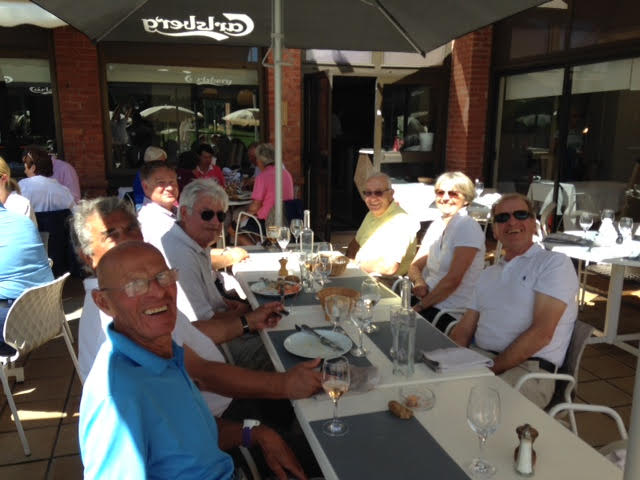 Créé par Jean-Bernard HAROUX (3)